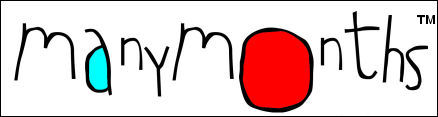 ManyMonths™ je nová koncepce v oblékání nejmenších  - alternativa k oblečení, které oblékáte pouze krátkou dobu, alternativa k nepříliš  ryzím materiálům, alternativa k znečištěné Zemi. Nabízíme vše - bezpečnost, jemnost, trvanlivost, netradiční design a zodpovědný přístup k životnímu prostředí.Všechny oděvy kolekce ManyMonths™ jsou vyrobeny z těch nejkvalitnějších materiálů v souladu s fair-trade principem, bez použití dětské práce. Klasické pruhy pro kombinaci, retro vzory pro slunce každodenního rána, oboustrannost pro změny nálady a ukrytí stop zatoulaných borůvek.Dle designu Bettiny Lindblom- pro všechny naše milované děti - dnes, v červnu, za rok. Navrženo s ohledem na používání  látkových plen a nošení v šátcích a nosítcích.Naše nabídka velikostí se odlišuje od striktního určení textilním průmyslem:NEWCOMER - nově příchozí: 0-3/4 měsíce, 50-56/62 cmCHARMER - okouzlující miminko: 3-6/9 měsíců, 62-74 cmEXPLORER - průzkumník: 6-12/18 měsíců, 68-86 cmADVENTURER - dobrodruh: 1-2/2,5 roků, 80-95 cmCONQUEROR - dobyvatel: 3-4,5/5 let, 98-104/110cmINNOVATOR - inovátor: 5-7/7,5 let, 110-122/128 cmNěkteré modely lze oblékat hodně dlouho, a proto je nabízíme v kombinovaných velikostech:NEWCOMER / CHARMER 0-6/9 mCHARMER / EXPLORER 3-18 mEXPLORER / ADVENTURER 6-24 mADVENTURER / CONQUEROR 1-4,5/5 letNáš NEWCOMER - nově příchozí - je 0-3/4 měsíce starý a 50-56/62 cm dlouhý. Je tak sladký. Vyniká v sání a držení vašeho prstu ve své ruce. Má úžasný úsměv a zvučný hlásek. Od dvou měsíců vyluzuje různé druhy zvuků. Sleduje Vás s obrovskou láskou. Na konci období drží svoji hlavičku. Roste velmi rychle a oblečení, které lze přizpůsobit je v tomto období obrovskou výhodou. Bio kvalita oblečení je nesmírně důležitá speciálně pro citlivá miminka.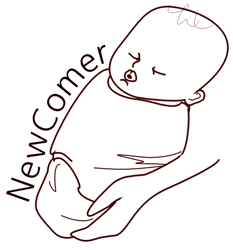 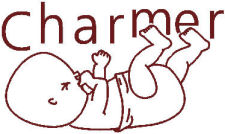 Náš CHARMER - okouzlující miminko - má 3-6/9 měsíců, je dlouhé 62-74 cm. Úžasně se směje, trénuje svůj hlásek a zkouší se samo posadit.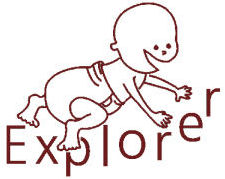 EXPLORER - malý průzkumník - je ve věku 6-12/18 měsíců, měří 68-86 cm. Plazením prozkoumává každý centimetr podlahy a rázem je vše v jeho dosahu. Dělá první krůčky, pokouší se jíst lžící a říká svá první slova.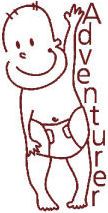 ADVENTURER – dobrodruh - je starý 1-2/2,5 roků, měří 80-95 cm a z miminka se změnil v batole. Je daleko pohyblivější než dříve, disponuje nezměrnou energií a napodobuje vaše chování. Poslouchá instrukce a zvládne si sám obléci jednoduché kusy oblečení.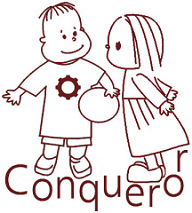 CONQUEROR – dobyvatel - 3-4,5/5 let-měří 98-104/110cm. Má obrovský smysl pro humor a je velmi aktivní. Skáče, běhá, šplhá, jezdí, hází balónem... celý den. Těší se na své kamarády. A stále se ptá... má jednoduché, záludné, humorné otázky. Může Vám nabídnout nový pohled na svět. Obléká se sám s Vaší malou pomocí.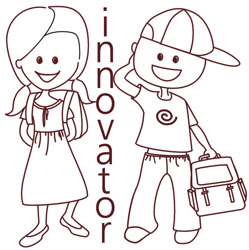 INNOVATOR – zlepšovatel - je 5-7/7,5 let starý a již dost velký -110-122/128 cm. Umí počítat, stříhat  nůžkami, chytit malý balón, houpat se na houpačce a mrkat jedním okem. Inovátoři hrají hry se složitými  pravidly, které sami vytvořili. Oblečení, které oblékají, se již navzájem liší. Toto období je charakteristické aktivním učením. Maminčin malý miláček rázem vyrostl.